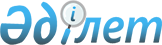 О внесении изменений и дополнений в приказ Министра обороны Республики Казахстан от 11 июня 2015 года № 333 "Об утверждении перечня местностей, служба в которых дает военнослужащим право на предоставление к ежегодному основному отпуску дополнительно 10 суток отпуска"Приказ Министра обороны Республики Казахстан от 27 октября 2022 года № 967. Зарегистрирован в Министерстве юстиции Республики Казахстан 27 октября 2022 года № 30329.
      ПРИКАЗЫВАЮ:
      1. Внести в приказ Министра обороны Республики Казахстан от 11 июня 2015 года № 333 "Об утверждении перечня местностей, служба в которых дает военнослужащим право на предоставление к ежегодному основному отпуску дополнительно 10 суток отпуска" (зарегистрирован в Реестре государственной регистрации нормативных правовых актов под № 12062) следующие изменения и дополнения:
      в Перечне местностей, служба в которых дает военнослужащим право на предоставление к ежегодному основному отпуску дополнительно 10 суток отпуска, утвержденный указанным приказом:
      пункт 1 изложить в следующей редакции:
      "1. В области Абай – в Абайском, Аягозском, Бескарагайском, Жарминском, Урджарском районах, городах Семее, Курчатове, в том числе для органов национальной безопасности Республики Казахстан – Бородулихинском районе.";
      дополнить пунктом 1-1 следующего содержания:
      "1-1. В Акмолинской области – в Аршалынском, Есильском, Жаксынском, Жаркаинском, Коргалжынском, Целиноградском районах, городе Степногорске, Селетинском сельском округе Ерейментауского района, в том числе для подразделений Национальной гвардии Республики Казахстан – городе Атбасаре.";
      пункт 3 изложить в следующей редакции:
      "3. В Алматинской области – в Балхашском, Енбекшиказахском, Жамбылском, Илийском, Карасайском, Кегенском, Райымбекском, Талгарском, Уйгурском районах, в том числе для подразделений Национальной гвардии Республики Казахстан – поселке Алатау Медеуского района города Алматы, для органов национальной безопасности Республики Казахстан –Бостандыкском районе города Алматы.";
      пункт 5 изложить в следующей редакции:
      "5. В Восточно-Казахстанской области – в Зайсанском, Катон-Карагайском, Курчумском, Тарбагатайском районах, в том числе для подразделений Национальной гвардии Республики Казахстан –Шемонаихинском районе, для органов национальной безопасности Республики Казахстан – Алтай, Глубоковском, Шемонаихинском районах, городе Риддере.";
      дополнить пунктом 6-1 следующего содержания:
      "6-1. В области Жетісу – в Алакольском, Ескельдинском, Кербулакском, Коксуском, Панфиловском, Саркандском районах, городе Текели, в том числе для органов национальной безопасности Республики Казахстан – Аксуском районе.";
      пункт 8 изложить в следующей редакции:
      "8. В Карагандинской области – в Абайском, Актогайском, Каркаралинском, Нуринском, Шетском районах, городах Балхаше, Приозерске.";
      дополнить пунктом 15 следующего содержания:
      "15. В области Ұлытау – в Жанаркинском, Улытауском районах, городах Жезказгане, Каражале.".
      2. Департаменту кадров Министерства обороны Республики Казахстан в установленном законодательством Республики Казахстан порядке обеспечить:
      1) государственную регистрацию настоящего приказа в Министерстве юстиции Республики Казахстан;
      2) размещение настоящего приказа на интернет-ресурсе Министерства обороны Республики Казахстан;
      3) направление сведений в Юридический департамент Министерства обороны Республики Казахстан об исполнении мероприятий, предусмотренных подпунктами 1) и 2) настоящего пункта в течение десяти календарных дней со дня первого официального опубликования.
      3. Контроль за исполнением настоящего приказа возложить на начальника Департамента кадров Министерства обороны Республики Казахстан.
      4. Настоящий приказ довести до должностных лиц в части, их касающейся.
      5. Настоящий приказ вводится в действие по истечении десяти календарных дней после дня его первого официального опубликования.
      "СОГЛАСОВАН"Генеральная прокуратураРеспублики Казахстан
      "СОГЛАСОВАН"Служба государственной охраныРеспублики Казахстан
      "СОГЛАСОВАН"Комитет национальной безопасностиРеспублики Казахстан
      "СОГЛАСОВАН"Министерство внутренних делРеспублики Казахстан
      "СОГЛАСОВАН"Министерствопо чрезвычайным ситуациямРеспублики Казахстан
					© 2012. РГП на ПХВ «Институт законодательства и правовой информации Республики Казахстан» Министерства юстиции Республики Казахстан
				
      Министр обороныРеспублики Казахстан 

Р. Жаксылыков
